ПРОЄКТ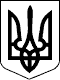 КАБІНЕТ МІНІСТРІВ УКРАЇНИПОСТАНОВА
від                           2023 р. №КиївПро відшкодування витрат за надання послуг із напрацювання стандартів державної мовиКабінет Міністрів України постановляє:1. Установити, що Національна комісія зі стандартів державної мови відшкодовує витрати за надання послуг із напрацювання стандартів державної мови на підставі укладених договорів закладам освіти, науковим установам, іншим підприємствам (установам, організаціям), у яких працюють особи, які напрацьовують стандарти державної мови, або фізичним особам – підприємцям у розмірі трьох прожиткових мінімумів для працездатних осіб, установлених на 1 січня календарного року (у якому заплановане затвердження відповідного стандарту державної мови), кожній особі, яка напрацювала стандарт державної мови, за один авторський аркуш затвердженого стандарту державної мови, який становить 40 000 друкованих знаків.2. Ця постанова набирає чинності з дня її офіційного опублікування.Прем’єр-міністр України                                         Д. Шмигаль